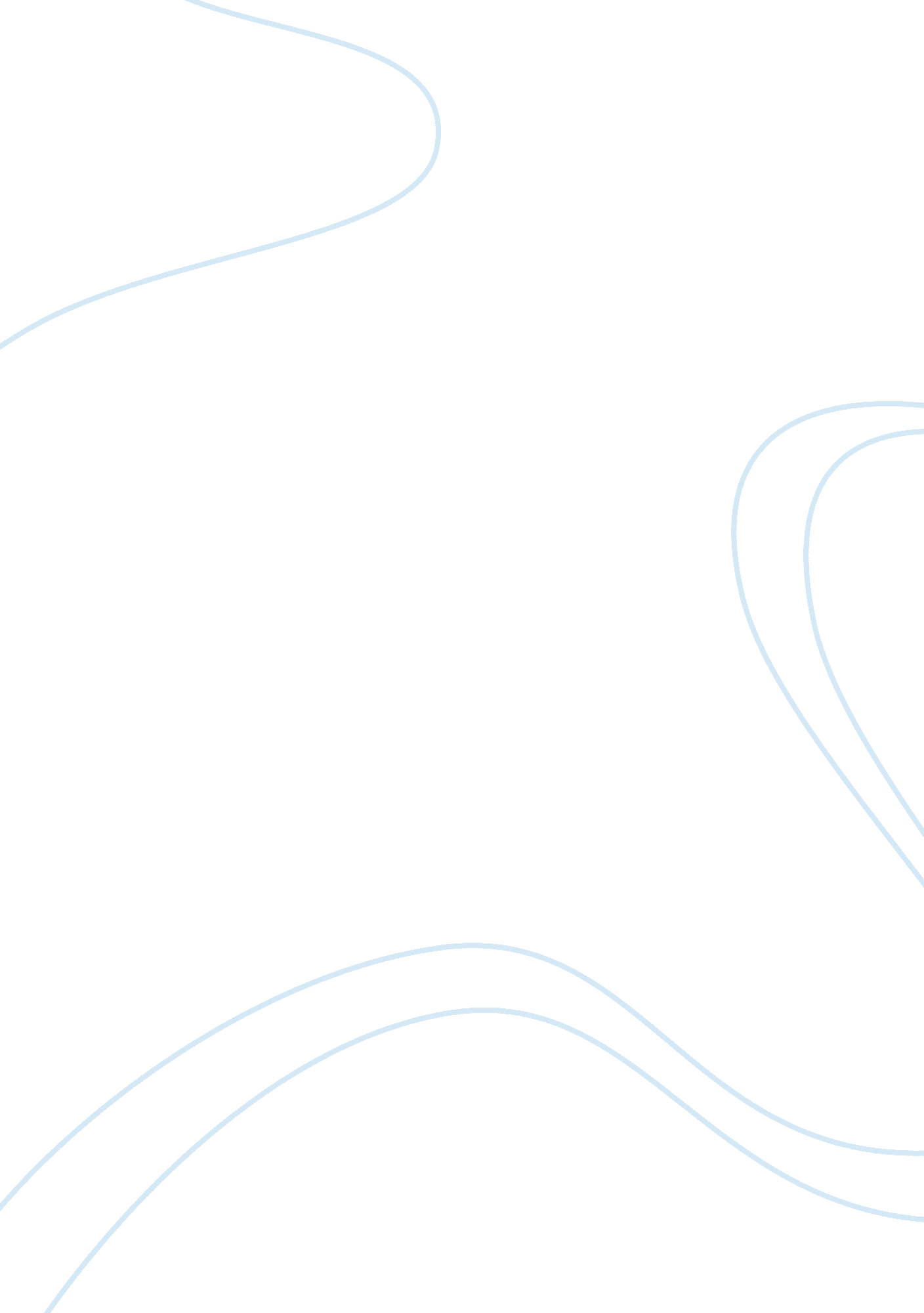 Socialite evening kumar bhandari english literature essayLiterature, British Literature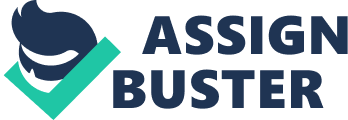 Sodomy a type of sexual behavior is found in Starry Nights. In this novel Seth Amirchand is a sodomite. Fellatio an act of oral stimulation in males is depicted in Starry Nights by Aasha Rani and Akshay. The conceivable variety of cunnilingus is presented in Starry Nights between Aasha Rani and Linda. In Sisters the act of rape is performed by Seth Hiralal with his security guard Bhadur Singh’s wife. In Starry Nights Aasha Rani was molestated by her uncle Kishanbhai in her childhood. Ritu is sadomasochist in Socialite Evenings her quality of sadomasochism entices men of all ages. She has firm faith in manipulating sexual relationship with others. Chapter IV : The Problems underlying the relationships in Sobhaa De’s novels : The forth chapter proposes to analyse the various problems of the protagonist and the other characters and the factors responsible to tie them up in such a relationship problem like lack of filial love, money, impotency, communication, hypocrisy, flippant temperament, power, sex and progeny will be considered from the novels of Shobhaa De. These problems can be intensified by the pressures from others to end of relationships. About Lack of filial love the novelist however maintains that the proper development of a (Girl) Childs personality in a family needs filial love and concern of parents in the absence of which the child most likely to led astray like Karuna and Anjali in Socialite Evenings Karuna refuses a good life if it entails a loss of individuality. She was a problem child both at home and at school. In Strange Obsession Minx lack filial love from her mother as she was stick and institutionalized lady. She develops hatred from her own fathers she imagines that her father raped her. She became a neglected child due to her mother’s psychological maladies. Swati in Snapshots is also devoid of filial love. Noor is also an offspring of loveless and heartless parents. Money plays an important role in the life of protagonists in Shobhaa De’s novels. In Starry Nights Aasha Rani’s scheming mother for the sake of money pushes her fifteen year old daughter to be the bed mates of producers and distributors and also in the never ending gluttony of blue films. In Second thoughts also Ranjan is not honest about his financial situation with his wife. Impotency is another big problem in the male characters of Shobhaa De. Suhas in Starry nights is impotent who has a civilized divorce with his ex-wife Suhaila. In Snapshots Ravi is impotent and he had practically ruined Reema’s conjugal life. Ravi is too aware of his unmanliness. Due to this reason Reema is attracted towards his brother-in-law. Ranjan in Second thoughts is also impotent. Ranjan is very cold from sexual point of view. She is not able to enjoy the conjugal bliss in the true sense of the term. They are incompatible with each other. Her loneliness is intensified and she gets attracted towards Nikhil. Iqbal is impotent in Sultry days. The essential problem which makes the relationship between a husband and wife turn for the worse is lack of communication. In Socialite Evenings Karuna the protagonist remains dissatisfied with her married life due to the lack of communication especially from her husband ultimately it resulted into divorce. Maya feels alone in Second Thoughts because of Ranjan’s chauvinist attitude. He didn’t realize and respect the feelings of his wife. There is a lack of communication between husband and wife and it resulted into Maya’s extra-marital affair. Flippant temperament is a type of disrespectful behavior found in Swati in Snapshots, owning to her malicious mind. She is unable to justify her own deeds. She takes revenge of each and every girl friend in the novel. Hypocrisy and another problem is the state of promoting or administrating virtues, moral or religious belief and principles. In Sultry Days Deb (God) possessed hypocritical nature. Due to this nature he declines the proposed of marriage with Nisha for his quest for ambition, money, power and status. Power plays a vital role in the novel Sister. All the characters are engaged in self interest for economic gains. De’s novels have emphasized the value of equivalence of power. Snapshots portrays money matter power in female characters. Power conscious ambitious females are the product of postcolonial culture. Sex plays an important factor in all relationships of Shobhaa De’s novels. Sex is the bedrock of all relationships in the novels. Sex for her women is a palpable, pulsating and compelling reality. They think and talk about it openly, participate in it actively. Absence of progeny is also a factor regarding to many characters in the novels. All the characters of Shobhaa De’s novel they cope with relationship problems. The problems belongings to them causes difficulties in tying up in their relationship. Chapter V : Conclusion : The concluding chapter summarizes the findings of heterosexual, homosexual, sex behavioral relationships and the problems underlying the relationships. Finally at the end of every relationship is a power struggle either on as overt or subliminal level. Shobhaa De explores the darker side of human nature, the squalor and evil in society through inhumane relationships in her fiction. Relationships in the novels cannot be enhanced due to the lack of commitment made by the partners. Partners in all relationships they don’t understand that linking to one another is a combined effort. They feel incompatible to each other and break away the relationship. Even if the previous relationships were not intense, their residue makes an impact on the present relationship and it is also affected. If the childhood of the characters is disturbed it strictly manifested the further relationships. In Shobhaa De’s Socialite Evenings novels premarital relationships are ridiculous, romantic suffused with feminist traits. Starry Nights depicts the futile relationship because the protagonist (Aasha Rani) is sexploited with many married males. In Sisters we come across the individuation assertion type of premarital relationships. Sultry days depicted with sanctimonious type of heterosexual premarital relationship. Snapshots evoked psycho-physical premarital relationship. Second Thoughts doesn’t depict any premarital relationship. The result of premarital relationship is that they didn’t flourished both male and females are left hanging, emotionally. Marital relationships are normally viewed as a connection between two individuals tied in intimate relationship. The reasons of tensions between husband and wife varied from novel to novel. Socialite Evenings presented loveless, joyless and bridgeless married relationship between three couples. 